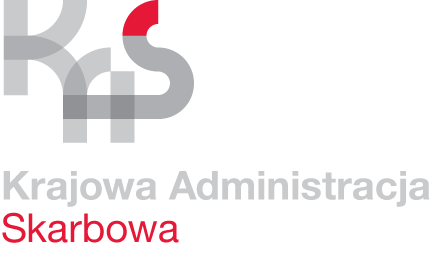 Karta UsługK-………Stwierdzenie nadpłaty Obowiązujeod 30.10.2018 r.Co chcę załatwić?Otrzymać zwrot nadpłaty wynikającej z korekty deklaracji/zeznania.Kogo dotyczy?Każdego klienta Urzędu, który złoży korektę deklaracji/zeznania, z której wynika nadpłata w wysokości większej niż w pierwotnie złożonej deklaracji/zeznaniu.Wymagane dokumenty?Dokumenty potwierdzające wystąpienie nadpłaty.Jakie dokumenty muszę wypełnić?Wniosek (podanie) o stwierdzenie nadpłaty.Korekta deklaracji/zeznania.Wymagane opłaty?Brak.Termin złożenia  dokumentów?Prawo do złożenia wniosku o stwierdzenie nadpłaty wygasa po upływie terminu przedawnienia zobowiązania podatkowego. Zobowiązanie podatkowe przedawnia się z upływem 5 lat licząc od końca roku kalendarzowego, w którym upłynął termin płatności podatku.Korekta deklaracji podatku VAT za dany okres rozliczeniowy na skutek zwiększenia podatku naliczonego (obniżającego podatek należny), nie może być dokonana później niż w ciągu 5 lat, licząc od początku roku,        w którym podatnik nabył prawo do obniżenia kwoty podatku należnego.Gdzie załatwić sprawę?Urząd Skarbowy w Pucku, 84-100 Puck, ul. Kmdr. E. Szystowskiego 18Sposób załatwienia sprawy?Jeżeli prawidłowość skorygowanej deklaracji/zeznania nie budzi wątpliwości, organ podatkowy zwraca nadpłatę bez wydania decyzji            o stwierdzeniu nadpłaty.W pozostałych przypadkach organ podatkowy wydaje decyzję, w której określa wysokość nadpłaty lub odmawia jej stwierdzenia.Jaki jest czas realizacji?Zwrot nadpłaty (bez wydania decyzji o stwierdzeniu nadpłaty)  w ciągu 2 
m-cy od dnia złożenia wniosku.W pozostałych  przypadkach załatwienie sprawy powinno nastąpić nie później niż w ciągu 2 m-cy od dnia złożenia wniosku. Zwrot nadpłaty w ciągu 30 dni od dnia wydania decyzji.Jak się odwołać? Wnieść odwołanie od decyzji w terminie 14 dni od daty jej doręczenia.  Informacje dodatkoweUprawnienie do skorygowania deklaracji ulega zawieszeniu w czasie trwania postępowania podatkowego lub kontroli podatkowej. Korekta złożona w tym czasie nie wywołuje skutków prawnych.Prawo do złożenia korekty przysługuje nadal po zakończeniu kontroli podatkowej lub postępowania podatkowego – w zakresie nie objętym decyzją określającą wysokość zobowiązania podatkowego.Dodatkowe informacje w sprawie można uzyskać pod numerem telefonu 
(58) 774 24 61 (podatek dochodowy)       (58) 774 24 41 (podatek VAT) 
(58) 774 24 44 (karta podatkowa)Akty prawneUstawa Ordynacja podatkowa.